Judgments on applications for leave / 
Jugements rendus sur les demandes d’autorisationOCTOBER 26, 2023GRANTEDTransAlta Generation Partnership and TransAlta Generation (Keephills 3) v. His Majesty the King in Right of the Province of Alberta and Minister of Municipal Affairs for the Province of Alberta (Alta.) (Civil) (By Leave) (40570)The application for leave to appeal from the judgment of the Court of Appeal of Alberta (Calgary), Number 2101-0030AC, 2022 ABCA 381, dated November 23, 2022, is granted with costs in the cause. This appeal will be heard with Auer v. Auer et al. (40582).Roland Nikolaus Auer v. Aysel Igorevna Auer and Attorney General of Canada (Alta.) (Civil) (By Leave) (40582)The application for leave to appeal from the judgment of the Court of Appeal of Alberta (Edmonton), Number 2103-0135AC, 2022 ABCA 375, dated November 22, 2022, is granted with costs in the cause. This appeal will be heard with TransAlta Generation Partnership, et al. v. His Majesty the King in Right of the Province of Alberta, et al. (40570).DISMISSEDAlain Garneau v. His Majesty the King (Que.) (Criminal) (By Leave) (40754)The motion for an extension of time to serve and file the application for leave to appeal is granted. The application for leave to appeal from the judgment of the Court of Appeal of Quebec (Québec), Number 200-10-003867-210, 2023 QCCA 131, dated January 23, 2023, is dismissed.Nunzio Varriano v. Allstate Insurance Company of Canada (Ont.) (Civil) (By Leave) (40680)The motion for leave to intervene filed by Ontario Trial Lawyers Association is dismissed. The application for leave to appeal from the judgment of the Court of Appeal for Ontario, Number C70727, 2023 ONCA 78, dated February 6, 2023, is dismissed with costs.James Howe v. His Majesty the King (Ont.) (Criminal) (By Leave) (40792)The application for leave to appeal from the judgment of the Court of Appeal for Ontario, Number COA-22-OM-0052, dated April 21, 2023, is dismissed.Steve Charest v. Société de l’assurance automobile du Québec and Administrative Tribunal of Québec (ATQ) (Que.) (Civil) (By Leave) (40586)The application for leave to appeal from the judgment of the Court of Appeal of Quebec (Montréal), Number 500-09-029554-219, 2021 QCCA 1615, dated November 30, 2022, is dismissed.Association des juristes d’expression française du Nouveau-Brunswick v. Commissioner of Official Languages for New Brunswick and Province of New Brunswick (Executive Council Office) (N.B.) (Civil) (By Leave) (40684)The motion for an extension of time to serve and file the applicant’s replies is granted. The application for leave to appeal from the judgment of the Court of Appeal of New Brunswick, Number 5-22-CA, 2023 NBCA 7, dated February 2, 2023, is dismissed with costs.Matthew Ross Lambert v. His Majesty the King (N.S.) (Criminal) (By Leave) (40672)The application for leave to appeal from the judgment of the Nova Scotia Court of Appeal, Number CAC 501458, 2023 NSCA 8, dated February 2, 2023, is dismissed.Le 26 OCTOBRE 2023ACCORDÉESTransAlta Generation Partnership et TransAlta Generation (Keephills 3) c. Sa Majesté le Roi du chef de la province d’Alberta et Minister of Municipal Affairs for the Province of Alberta (Alb.) (Civile) (Autorisation) (40570)La demande d’autorisation d’appel de l’arrêt de la Cour d’appel de l’Alberta (Calgary), numéro 2101-0030AC, 2022 ABCA 381, daté du 23 novembre 2022, est accueillie avec dépens selon l’issue de la cause. Cet appel sera entendu avec Auer c. Auer et al. (40582).Roland Nikolaus Auer c. Aysel Igorevna Auer et procureur général du Canada (Alb.) (Civile) (Autorisation) (40582)La demande d’autorisation d’appel de l’arrêt de la Cour d’appel de l’Alberta (Edmonton), numéro 2103-0135AC, 2022 ABCA 375, daté du 22 novembre 2022, est accueillie avec dépens selon l’issue de la cause. Cet appel sera entendu avec TransAlta Generation Partnership, et al. c. Sa Majesté le Roi du chef de la province d’Alberta, et al. (40570).REJETÉESAlain Garneau c. Sa Majesté le Roi (Qc) (Criminelle) (Autorisation) (40754)La requête en prorogation du délai pour signifier et déposer la demande d’autorisation d’appel est accueillie. La demande d’autorisation d’appel de l’arrêt de la Cour d’appel du Québec (Québec), numéro 200-10-003867-210, 2023 QCCA 131, daté du 23 janvier 2023, est rejetée.Nunzio Varriano c. Allstate du Canada, compagnie d’Assurance (Ont.) (Civile) (Autorisation) (40680)La requête pour demander l’autorisation d’intervenir déposée par Ontario Trial Lawyers Association est rejetée. La demande d’autorisation d’appel de l’arrêt de la Cour d’appel de l’Ontario, numéro C70727, 2023 ONCA 78, daté du 6 février 2023, est rejetée avec dépens.James Howe c. Sa Majesté le Roi (Ont.) (Criminelle) (Autorisation) (40792)La demande d’autorisation d’appel de l’arrêt de la Cour d’appel de l’Ontario, numéro COA-22-OM-0052, daté du 21 avril 2023, est rejetée.Steve Charest c. Société de l’assurance automobile du Québec et Tribunal Administratif du Québec (TAQ) (Qc) (Civile) (Autorisation) (40586)La demande d’autorisation d’appel de l’arrêt de la Cour d’appel du Québec (Montréal), numéro 500-09-029554-219, 2021 QCCA 1615, daté du 30 novembre 2022, est rejetée.Association des juristes d’expression française du Nouveau-Brunswick c. Commissariat aux langues officielles du Nouveau-Brunswick et Province du Nouveau-Brunswick (bureau du conseil exécutif) (N.-B.) (Civile) (Autorisation) (40684)La requête en prorogation du délai pour signifier et déposer les répliques de la demanderesse est accueillie. La demande d’autorisation d’appel de l’arrêt de la Cour d’appel du Nouveau-Brunswick, numéro 5-22-CA, 2023 NBCA 7, daté du 2 février 2023, est rejetée avec dépens.Matthew Ross Lambert c. Sa Majesté le Roi (N.-É.) (Criminelle) (Autorisation) (40672)La demande d’autorisation d’appel de l’arrêt de la Cour d’appel de la Nouvelle-Écosse, numéro CAC 501458, 2023 NSCA 8, daté du 2 février 2023, est rejetée.Motions / 
RequêtesOCTOBER 25, 2023 / LE 25 OCTOBRE 2023SOCIÉTÉ RADIO-CANADA, LA PRESSE INC., COOPÉRATIVE NATIONALE DE L’INFORMATION INDéPENDANTE (CN21), LA PRESSE CANADIENNE, MÉDIAqmI INC. ET GROUPE TVA INC. c. SA MAJESTÉ LE ROI ET PERSONNE DÉSIGNÉE -et entre-PROCUREUR GÉNÉRAL DU QU֤ÉBEC. c. SA MAJESTÉ LE ROI ET PERSONNE DÉSIGNÉE (Qc) (40371)LE JUGE EN CHEF :À LA SUITE DE LA DEMANDE présentée par les intimés, Sa Majesté le Roi et Personne désignée, en vue d’obtenir la radiation des paragraphes 14 à 16 du mémoire de l’intervenante, Association canadienne des avocats musulmans;ET APRÈS EXAMEN des documents déposés;IL EST ORDONNÉ CE QUI SUIT :La requête est rejetée.UPON APPLICATION by the respondents, His Majesty the King and Named Person, for an order striking paragraphs 14 to 16 of the factum of the intervener, Canadian Muslim Lawyers Association;AND THE MATERIAL FILED having been read;IT IS HEREBY ORDERED THAT:The motion is dismissed.Pronouncements of reserved appeals / 
Jugements rendus sur les appels en délibéréOCTOBER 27, 202339931	Antoine Ponce and Daniel Riopel v. Société d’investissements Rhéaume ltée, Michel Rhéaume investissement ltée, Agence André Beaulne ltée and 9098-3289 Québec inc. (Que.)2023 SCC 25Coram:	Wagner C.J. and Karakatsanis, Brown,* Rowe, Kasirer, Jamal and O’Bonsawin JJ.The appeal from the judgment of the Court of Appeal of Quebec (Montréal), Number 500-09-027817-188, 2021 QCCA 1363, dated September 14, 2021, heard on January 12, 2023, is dismissed with costs.* Brown J. did not participate in the final disposition of the judgment.LINK TO REASONSLE 27 OCTOBRE 202339931	Antoine Ponce et Daniel Riopel c. Société d’investissements Rhéaume ltée, Michel Rhéaume investissement ltée, Agence André Beaulne ltée et 9098-3289 Québec inc. (Qc)2023 CSC 25Coram:	Le juge en chef Wagner et les juges Karakatsanis, Brown*, Rowe, Kasirer, Jamal et O’BonsawinL’appel interjeté contre l’arrêt de la Cour d’appel du Québec (Montréal), numéro 500-09-027817-188, 2021 QCCA 1363, daté du 14 septembre 2021, entendu le 12 janvier 2023, est rejeté avec dépens.* Le juge Brown n’a pas participé au dispositif final du jugement.LIEN VERS LES MOTIFSHearing schedule for November 2023 / 
Calendrier de novembre 2023OCTOBER 27, 2023Le 27 OCTOBRE 2023- 2023 -- 2024 -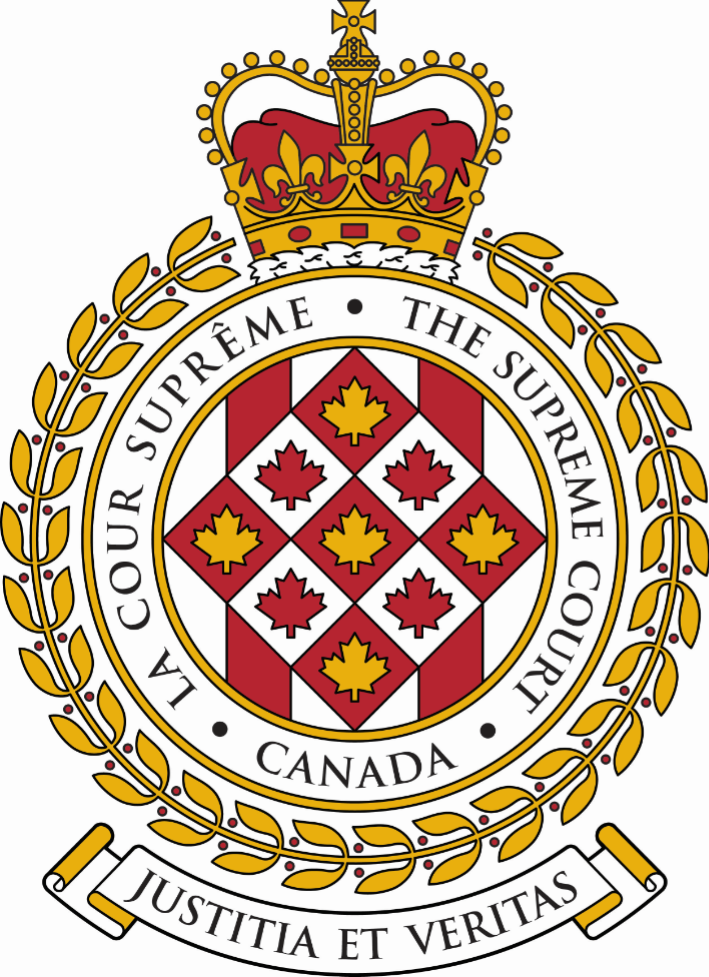 SUPREME COURT OF CANADACOUR SUPRÊME DU CANADABULLETIN OF
 PROCEEDINGSBULLETIN DES
 PROCÉDURESThis Bulletin is published at the direction of the Registrar and is for general information only. It is not to be used as evidence of its content, which, if required, should be proved by Certificate of the Registrar under the Seal of the Court. While every effort is made to ensure accuracy, no responsibility is assumed for errors or omissions.Ce Bulletin, publié sous l'autorité du registraire, ne vise qu'à fournir des renseignements d'ordre général. Il ne peut servir de preuve de son contenu. Celle-ci s'établit par un certificat du registraire donné sous le sceau de la Cour. Rien n'est négligé pour assurer l'exactitude du contenu, mais la Cour décline toute responsabilité pour les erreurs ou omissions.During Court sessions, the Bulletin is usually issued weekly.Le Bulletin paraît en principe toutes les semaines pendant les sessions de la Cour.To get copies of any document referred to in the Bulletin please click on this link: https://www.scc-csc.ca/case-dossier/rec-doc/request-demande-eng.aspx.Pour obtenir des copies de tout document mentionné dans le bulletin, veuillez cliquer sur ce lien : https://www.scc-csc.ca/case-dossier/rec-doc/request-demande-fra.aspx.Please consult the Supreme Court of Canada website at www.scc-csc.ca for more information.Pour de plus amples informations, veuillez consulter le site Web de la Cour suprême du Canada à l’adresse suivante : www.scc-csc.ca October 27, 20231 - 6Le 27 octobre 2023© Supreme Court of Canada (2023)
ISSN 1918-8358 (Online)© Cour suprême du Canada (2023)
ISSN 1918-8358 (En ligne)NOTICECase summaries included in the Bulletin are prepared by the Office of the Registrar of the Supreme Court of Canada (Law Branch) for information purposes only.AVISLes résumés des causes publiés dans le bulletin sont préparés par le Bureau du registraire (Direction générale du droit) uniquement à titre d’information.Motion to StrikeRequête en radiationDATE OF HEARINGNAME AND CASE NUMBER2023-11-07 - 2023-11-08Attorney General of Ontario, et al. v. Mike Restoule, Patsy Corbiere, Duke Peltier, Peter Recollet, Dean Sayers and Roger Daybutch, on their own behalf and on behalf of all Members of the Ojibewa (Anishinaabe) Nation who are beneficiaries of the Robinson Huron Treaty of 1850, et al. (Ont.) (Civil) (By Leave) (40024)2023-11-09Dow Chemical Canada ULC v. His Majesty the King (Fed.) (Civil) (By Leave) (40276)2023-11-09Iris Technologies Inc. v. Attorney General of Canada (Fed.) (Civil) (By Leave) (40346)2023-11-10T.W.W v. His Majesty the King (B.C.) (Criminal) (As of Right) (40406)2023-11-14Eurobank Ergasias S.A. v. Bombardier inc., et al. (Que.) (Civil) (By Leave) (40350)2023-11-15Ummugulsum Yatar v. TD Insurance Meloche Monnex, et al. (Ont.) (Civil) (By Leave) (40348)2023-11-16City of St. John's v. Wallace Lynch, et al. (N.L.) (Civil) (By Leave) (40302)DATE D’AUDITIONNOM DE LA CAUSE ET NUMÉRO2023-11-07 - 2023-11-08Procureur général de l'Ontario, et al. c. Mike Restoule, Patsy Corbiere, Duke Peltier, Peter Recollet, Dean Sayers and Roger Daybutch, on their own behalf and on behalf of all Members of the Ojibewa (Anishinaabe) Nation who are beneficiaries of the Robinson Huron Treaty of 1850, et al. (Ont.) (Civile) (Autorisation) (40024)2023-11-09Dow Chemical Canada ULC c. Sa Majesté le Roi (Féd.) (Civile) (Autorisation) (40276)2023-11-09Iris Technologies Inc. c. Procureur général du Canada (Féd.) (Civile) (Autorisation) (40346)2023-11-10T.W.W c. Sa Majesté le Roi (C.-B.) (Criminelle) (De plein droit) (40406)2023-11-14Eurobank Ergasias S.A. c. Bombardier inc., et al. (Qc) (Civile) (Autorisation) (40350)2023-11-15Ummugulsum Yatar c. TD Assurance Meloche Monnex, et al. (Ont.) (Civile) (Autorisation) (40348)2023-11-16City of St. John's c. Wallace Lynch, et al. (T.-N.-L.) (Civile) (Autorisation) (40302)OCTOBER – OCTOBREOCTOBER – OCTOBREOCTOBER – OCTOBREOCTOBER – OCTOBREOCTOBER – OCTOBREOCTOBER – OCTOBREOCTOBER – OCTOBRENOVEMBER – NOVEMBRENOVEMBER – NOVEMBRENOVEMBER – NOVEMBRENOVEMBER – NOVEMBRENOVEMBER – NOVEMBRENOVEMBER – NOVEMBRENOVEMBER – NOVEMBREDECEMBER – DÉCEMBREDECEMBER – DÉCEMBREDECEMBER – DÉCEMBREDECEMBER – DÉCEMBREDECEMBER – DÉCEMBREDECEMBER – DÉCEMBREDECEMBER – DÉCEMBRESDMLTMWMTJFVSSSDMLTMWMTJFVSSSDMLTMWMTJFVSS12345671234128H9CC10111213145CC678910113CC4567891516171819202112H131415161718101112131415162223242526272819202122232425171819202122232930312627282930  24 /31H25H2627282930JANUARY – JANVIERJANUARY – JANVIERJANUARY – JANVIERJANUARY – JANVIERJANUARY – JANVIERJANUARY – JANVIERJANUARY – JANVIERJANUARY – JANVIERJANUARY – JANVIERFEBRUARY – FÉVRIERFEBRUARY – FÉVRIERFEBRUARY – FÉVRIERFEBRUARY – FÉVRIERFEBRUARY – FÉVRIERFEBRUARY – FÉVRIERFEBRUARY – FÉVRIERFEBRUARY – FÉVRIERMARCH – MARSMARCH – MARSMARCH – MARSMARCH – MARSMARCH – MARSMARCH – MARSMARCH – MARSSDMLTMWMTJTJFVFVSSSDMLTMWMTJTJFVSSSDMLTMWMTJFVSSH12344556112312789101111121213456788910345678914CC151517181819192011CC1213141515161710111213141516212223242525262627181920212222232417CC1819NR2021222328293031252627282929  24 /3125262728H2930APRIL – AVRILAPRIL – AVRILAPRIL – AVRILAPRIL – AVRILAPRIL – AVRILAPRIL – AVRILAPRIL – AVRILAPRIL – AVRILAPRIL – AVRILMAY – MAIMAY – MAIMAY – MAIMAY – MAIMAY – MAIMAY – MAIMAY – MAIMAY – MAIJUNE – JUINJUNE – JUINJUNE – JUINJUNE – JUINJUNE – JUINJUNE – JUINJUNE – JUINSDMLTMWMTJTJFVFVSSSDMLTMWMTJTJFVSSSDMLTMWMTJFVSSH12344556122OR341789101111121213OR5OR678991011234567814CC151617181819192012131415161617189CC101112131415RV21222324252526262719H2021222323242516171819202122282926272829303031  23 /30242526272829JULY – JUILLETJULY – JUILLETJULY – JUILLETJULY – JUILLETJULY – JUILLETJULY – JUILLETJULY – JUILLETJULY – JUILLETJULY – JUILLETAUGUST – AOÛTAUGUST – AOÛTAUGUST – AOÛTAUGUST – AOÛTAUGUST – AOÛTAUGUST – AOÛTAUGUST – AOÛTAUGUST – AOÛTSEPTEMBER – SEPTEMBRESEPTEMBER – SEPTEMBRESEPTEMBER – SEPTEMBRESEPTEMBER – SEPTEMBRESEPTEMBER – SEPTEMBRESEPTEMBER – SEPTEMBRESEPTEMBER – SEPTEMBRESDMLTMWMTJTJFVFVSSSDMLTMWMTJTJFVSSSDMLTMWMTJFVSSH1234455611231H2345677891011111212134H5678891089101112131414151617181819192011121314151516171516171819202121222324252526262718192021222223242223242526272828293031252627282929303129H30Sitting of the Court /Séance de la CourSitting of the Court /Séance de la CourSitting of the Court /Séance de la CourSitting of the Court /Séance de la CourSitting of the Court /Séance de la Cour18	 sitting weeks / semaines séances de la Cour87	 sitting days / journées séances de la Cour18	 sitting weeks / semaines séances de la Cour87	 sitting days / journées séances de la Cour18	 sitting weeks / semaines séances de la Cour87	 sitting days / journées séances de la Cour18	 sitting weeks / semaines séances de la Cour87	 sitting days / journées séances de la Cour18	 sitting weeks / semaines séances de la Cour87	 sitting days / journées séances de la Cour18	 sitting weeks / semaines séances de la Cour87	 sitting days / journées séances de la Cour18	 sitting weeks / semaines séances de la Cour87	 sitting days / journées séances de la Cour18	 sitting weeks / semaines séances de la Cour87	 sitting days / journées séances de la CourRosh Hashanah / Nouvel An juifYom Kippur / Yom KippourRosh Hashanah / Nouvel An juifYom Kippur / Yom KippourRosh Hashanah / Nouvel An juifYom Kippur / Yom KippourRosh Hashanah / Nouvel An juifYom Kippur / Yom KippourRosh Hashanah / Nouvel An juifYom Kippur / Yom KippourRosh Hashanah / Nouvel An juifYom Kippur / Yom KippourRHYKCourt conference /Conférence de la CourCourt conference /Conférence de la CourCourt conference /Conférence de la CourCourt conference /Conférence de la CourCourt conference /Conférence de la CourCCCC9	Court conference days /	jours de conférence de la Cour9	Court conference days /	jours de conférence de la Cour9	Court conference days /	jours de conférence de la Cour9	Court conference days /	jours de conférence de la Cour9	Court conference days /	jours de conférence de la Cour9	Court conference days /	jours de conférence de la Cour9	Court conference days /	jours de conférence de la Cour9	Court conference days /	jours de conférence de la CourOrthodox Easter / Pâques orthodoxeNaw-RúzOrthodox Easter / Pâques orthodoxeNaw-RúzOrthodox Easter / Pâques orthodoxeNaw-RúzOrthodox Easter / Pâques orthodoxeNaw-RúzOrthodox Easter / Pâques orthodoxeNaw-RúzOrthodox Easter / Pâques orthodoxeNaw-RúzORNRHoliday / Jour fériéHoliday / Jour fériéHoliday / Jour fériéHoliday / Jour fériéHoliday / Jour fériéHH3	holidays during sitting days / 	jours fériés durant les séances3	holidays during sitting days / 	jours fériés durant les séances3	holidays during sitting days / 	jours fériés durant les séances3	holidays during sitting days / 	jours fériés durant les séances3	holidays during sitting days / 	jours fériés durant les séances3	holidays during sitting days / 	jours fériés durant les séances3	holidays during sitting days / 	jours fériés durant les séances3	holidays during sitting days / 	jours fériés durant les séancesRidvánRidvánRidvánRidvánRidvánRidvánRV